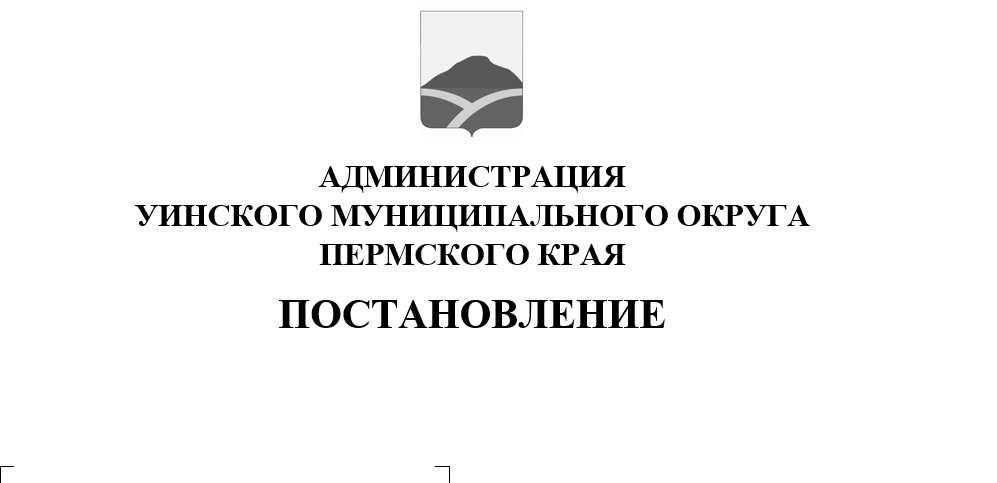 13.12.2023    259-01-03-342В соответствии со статьей 57 Гражданского кодекса Российской Федерации, Федеральным законом от  29.12.2012 г. № 273-ФЗ «Об образовании в Российской Федерации», пунктом 2 статьи 13 Федерального закона от 24.07.1998  № 124-ФЗ «Об основных гарантиях прав ребенка в Российской Федерации», приказом Министерства образования и науки Пермского края от 31 октября . № СЭД-26-01-04-980 «Об утверждении Порядка проведения оценки последствий принятия решения о реорганизации или ликвидации образовательных учреждений и учреждений, образующих социальную инфраструктуру для детей, предназначенную для целей образования и развития детей, находящихся в ведении органов государственной власти или в ведении органов местного самоуправления Пермского края, о передаче в аренду закрепленных за образовательными учреждениями объектов государственной и муниципальной собственности, а также о реконструкции, модернизации, об изменении назначения или о ликвидации объектов социальной инфраструктуры для детей, являющихся государственной собственностью Пермского края или муниципальной собственностью», постановления Администрации Уинского муниципального округа № 259-01-03-134 от 22.04.2021 г. «Об утверждении Порядка создания, реорганизации, изменения типа и ликвидации муниципальных (казенных, бюджетных или автономных) учреждений Уинского муниципального округа, утверждения уставов муниципальных учреждений Уинского муниципального округа и внесения в них изменений», заключений экспертной комиссии по оценке последствий принятия решения комиссии по оценке последствий принятия решения о реорганизации в форме присоединения МБОУ «Ломовская СОШ»  к МБОУ «Аспинская  СОШ» от 28.09.2023.,  протоколом № 1 собрания граждан д. Ломь от 02.11.2023., протоколом заседания комиссии по проведению опроса граждан в   населенных пунктах,  входящих в состав Аспинского территориального отдела Уинского муниципального округа № 1 от 10.11.2023 года, администрация Уинского муниципального округаПОСТАНОВЛЯЕТ:1. Реорганизовать муниципальное бюджетное общеобразовательное учреждение «Ломовская средняя общеобразовательная школа» (далее – МБОУ «Ломовская СОШ»), имеющее место нахождения по адресам: 617534 Пермский край, Уинский район, д.Ломь, ул. Школьная, д. 19 путем присоединения к муниципальному бюджетному общеобразовательному учреждению «Аспинская  средняя общеобразовательная школа» (далее МБОУ «Аспинская  СОШ»).2. МБОУ «Аспинская СОШ» со дня завершения реорганизации является правопреемником по всем правам и обязательствам МБОУ «Ломовская СОШ».3.Утвердить перечень мероприятий по реорганизации согласно  Приложению к настоящему Постановлению.4. Реорганизацию учреждений провести в пределах средств бюджета Уинского муниципального округа.5. Директору МБОУ «Аспинская  СОШ» Бородиной Т.М.: 5.1. Подать уведомление   в установленной письменной форме Межрайонную инспекцию Федеральной налоговой службы № 17 по Пермскому краю о принятии решения о реорганизации.5.2. Разместить в «Вестнике государственной регистрации», «Федеральном реестре сведений о деятельности юридических лиц» и на официальном сайте администрации Уинского муниципального округа Пермского края сообщение о реорганизации МБОУ «Ломовская СОШ» путем присоединения к МБОУ «Аспинская  СОШ»,  о порядке и сроке заявления требований  кредиторами.5.3. Подготовить, согласовать в установленном порядке изменения, вносимые в Устав МБОУ «Аспинская СОШ» не позднее 3 месяцев с момента уведомления органа, осуществляющего регистрацию юридических лиц, о начале процедуры реорганизации МБОУ «Ломовская СОШ» путем присоединения к МБОУ «Аспинская СОШ».5.4. Предложить всем работникам МБОУ «Аспинская  СОШ» продолжить на основании статьи 75 Трудового кодекса Российской Федерации трудовые отношения. 5.5. Осуществить юридические действия по государственной регистрации изменений в Устав МБОУ «Аспинская  СОШ».5.6. Направить в Управление имущественных и земельных отношений администраций Уинского муниципального округа Пермского края уведомление о приеме муниципального имущества присоединяемого учреждения с приложением перечней для внесения соответствующих изменений в реестр муниципального имущества Уинского муниципального округа.5.7. В десятидневный срок после регистрации изменений в Устав МБОУ «Аспинская СОШ» представить в Управление образования администрации  Уинского муниципального округа экземпляр с изменениями.6. Директору МБОУ «Ломовская СОШ»:6.1. Предупредить в срок не позднее трех дней со дня подписания настоящего постановления в установленном порядке работников учреждения об изменениях существенных условий труда, а также о сокращении штата. 6.2. В установленном порядке уведомить кредиторов реорганизуемого учреждения  о предстоящей реорганизации. 7. Управлению образования администрации Уинского муниципального округа, в установленном порядке в соответствии 
с действующим законодательством Российской Федерации:7.1. организовать процедуру реорганизации МБОУ «Ломовская СОШ», путем присоединения  к МБОУ «Аспинская  СОШ»;7.2. предупредить директора МБОУ «Ломовская СОШ»  о предстоящем освобождении от занимаемой должности, не позднее трех дней  со дня подписания настоящего постановления;7.3. обеспечить организацию перевода обучающихся и воспитанников из МБОУ «Ломовская СОШ»  в  МБОУ «Аспинская  СОШ» до момента внесения в единый государственный реестр юридических лиц записи о прекращении деятельности присоединенного юридического лица на основании письменного согласия  родителей (законных представителей);7.4. провести иные юридически значимые действия, связанные 
с реорганизацией вышеуказанных муниципальных общеобразовательных учреждений, не позднее 4 месяцев со дня подписания настоящего постановления.8. Управление имущественных и земельных отношений администраций Уинского муниципального округа Пермского края внести соответствующие изменения в реестр муниципального имущества муниципального образования Уинского муниципального округа.9. Реорганизация учреждения считается завершенной,   а МБОУ «Ломовская СОШ» прекратившей свое существование после внесения об этом записи в единый государственный реестр юридических лиц.10. Настоящее постановление вступает в силу с момента опубликования на официальном сайте администрации Уинского муниципального округа Пермского края в сети Интернет.11. Контроль над исполнением постановления возложить на начальника Управления образования администрации Уинского муниципального округа Копытову Н.Н.Глава муниципального округа-	глава администрации Уинского	А.Н. Зелёнкинмуниципального округа                                                                      Приложение 
к Постановлению 
администрации Уинскогомуниципального округа
13.12.2023   259-01-03-342ПЕРЕЧЕНЬмероприятий по  реорганизации МБОУ «Ломовская СОШ» путем присоединения к  МБОУ «Аспинская  СОШ»№ п/пНаименование мероприятияСрок выполненияОтветственные исполнители1Уведомление органа, осуществляющего регистрацию юридических лиц, о начале процедуры реорганизации3 (три) рабочих дня после даты принятия решения о реорганизацииДиректор МБОУ «Аспинская  СОШ»2Уведомление внебюджетных фондов о предстоящей реорганизации муниципальных учрежденийВ течение 3 (трех) дней со дня принятия решения о реорганизацииДиректора МБОУ «Ломовская СОШ», МБОУ «Аспинская  СОШ»3Уведомление в письменной форме кредиторов о начале реорганизацииВ течение 5 (пяти) рабочих дней после даты направления уведомления о начале процедуры реорганизации в орган, осуществляющий государственную регистрацию юридических лицДиректора МБОУ «Ломовская СОШ», МБОУ «Аспинская  СОШ»4Проведение инвентаризации имущества и финансовых обязательствПосле принятия решения о реорганизацииУправление образования администрации Уинского муниципального округа, директор МКУ «ЦУ Уинского муниципального округа», директора МБОУ «Ломовская СОШ», МБОУ «Аспинская  СОШ»5Проведение сверки задолженности перед кредиторами, дебиторами и постоянными контрагентами3 (три) рабочих дня после даты принятия решения о реорганизацииДиректор МКУ «ЦУ Уинского муниципального округа», директора МБОУ «Ломовская СОШ», МБОУ «Аспинская  СОШ»6Уведомление сотрудников образовательного учреждения о реорганизацииНе позднее трех дней после принятия решения о реорганизацииДиректора МБОУ «Ломовская СОШ», МБОУ «Аспинская  СОШ»7Публикация уведомления о реорганизации в «Вестнике государственной регистрации» и «Федеральном реестре сведений о деятельности юрлиц»После внесения в единый государственный реестр юридических лиц записи о начале процедуры реорганизацииДиректор МБОУ «Ломовская СОШ»8Составление, согласование и утверждение передаточного акта, документальное оформление передачи имущества, прочих активов и обязательств учреждению-правопреемникуВ установленные законом срокиДиректора МБОУ «Ломовская СОШ», МБОУ «Аспинская  СОШ», Управление имущественных и земельных отношений администраций Уинского муниципального округа Пермского края9Заключительные мероприятия (принятие мер к трудоустройству персонала, перевод обучающихся, внесение записей в трудовые книжки сотрудников, расторжение трудовых договоров с сотрудниками, подлежащими увольнению в связи с сокращением штата)В установленные законом сроки Директора МБОУ «Ломовская СОШ», МБОУ «Аспинская  СОШ»10Подготовка документов, необходимых для исключения МБОУ «Ломовская СОШ» из Единого государственного реестра юридических лицВ установленные законом срокиУправление образования администрации Уинского муниципального округа, Директор МБОУ «Аспинская  СОШ»11Составить передаточный баланс в объёме форм годового бухгалтерского отчёта В установленные законом срокиУправление образования администрации Уинского муниципального округа, директора МКУ «ЦУ Уинского муниципального округа», директора МБОУ «Ломовская СОШ», МБОУ «Аспинская  СОШ»